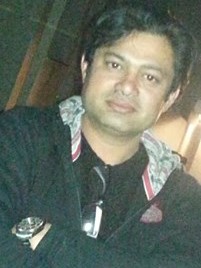 Imran A Techno Commercial Construction Expert Email ID: Imran.375188@2freemail.com Personal Information-------Nationality   : IndianAge              : 45 YearsCivil Status : Married Hobbies & Interest---Singing SwimmingUrge to Learn new thingsExpert Knowledge-----------General Management:-Creating Organizational visions, goals and plans.Organization structure and procedures.Business strategy.Financial Management.Stake holders interface.Contracts negotiations.Business development.Project Management:-Contract administration.Project planning and controls.Construction Management.Materials control.Time and cost Management.Engineering control.Interdisciplinary control.Procurement and negotiations.Value engineering. Business Unit Management:-Business plan with clear cut goals and targets.Business strategy.Financial Management.Contract Management.Logistic Management.Manpower, Materials, Plants and equipment Management.Skills----------------------------Project control/Mgmt.Strategic & Tactical PlanningAccount Development/ AcquisitionBusiness DevelopmentP&L/ Financial ReportingBudget ManagementRelationship ManagementBroker/ Vendor RelationsPolicy FormulationContract NegotiationsStake holder managementDesign ManagementProcurementPre & Post tenderingCost and Risk Mgmt.Project PlanningTeam BuildingConstruction Mgmt.HSE Mgmt.Value EngineeringLanguage Skills--------------EnglishHindiUrduArabicIT Skills--------------------------Microsoft Excel & WordPrimaveraAutoCADPlan swiftSkills	Project control/Mgmt.	Strategic & Tactical Planning	Account Development/ Acquisition	Target Marketing & at	BD Team Training/ SupervisionMember of PMI Khaleeji chapter, Member ID No. 4621461Member of Society of Engineers-Dubai, Member ID No. 42679Sales Analysis	Budget Management	Inventory Distribution Control	Relationship Management	NOC /Statutory Authority Approvals	Collaboration	Cost and Risk Mgmt.	Project Planning		Broker/ Vendor SUMMARYWith 20+ Years Techno Commercial Gulf experience in the construction industry. I have been fortunate to have worked in all aspect of the development process including planning, scheduling, engineering and procurement, construction management and successful project closeout. Proven ability to adapt quickly to new environments and conditions and lead site management teams from diverse multi cultured backgrounds - demonstrated through a long professional history of work exposure to international construction markets especially in the Middle East / GCC Gulf; (Qatar and UAE). I am passionate about development and construction and most proud of the past achievements on the Doha city center, movenpic hotel-Doha, construction of criminal lab & CID building, construction of north security zone head quarter, airport post office and Hamad International airport sea reclamation work.My ultimate objective with development is to have projects completed successfully with all parties generating their returns.Achievements
Project Director to Al Aber Contracting on mixed use, Hotel, Residential, Commercial and Retail Development in Dubai. Helped resolve challenges to mitigate time and cost risks. As Projects Head at GEC-Qatar, handled 3B+G+55 high-rise Residential cum commercial tower, North zone security building, criminal lab and CID building, sea reclamation for Hamad International Airport, movenpic hotel and many more completed them from scratch to handover on time and within the budget, significantly improving the profit margin.EDUCATIONBachelor of Engineering in Civil with first division in 1994 from Aligarh Muslim University (AMU) Aligarh- India.Post graduate Diploma in Business Administration with first division from KC College of Management Studies, Bombay in 1996.Project Director Al Aber Contracting - DubaiOct. 2015 till dateOverall responsibility for all aspects of contract execution in the building and installation of the company’s contracts. Weekly progress meetings, managing resources, program production, identifying, documenting and controlling contract variations, ensuring H&S adherence throughout the company. Production of H&S plans and completion files. Site inspections to ensure program adherence, quality adherence and sub-contract compliance. Monthly works in progress reports and analyze job costing to ensure profitability targets are met. Multiple site project management.Projects- 	2 Residential building for Al Wasl at Karama-Dubai.  Grand Mosque at Al Qouz 1-Dubai2B+G+8 Residential building at Warsan 4 – Dubai2B+G+6   4 Star Hansa hotel @ Al Barsha - DubaiG+M+2 Residential/Retail building @ Hoor Al AnzB+G+M+2 Residential/retail building @ Abu HailProjects HeadGeneral Engineering & Construction W.l.l, Doha, Qatar  Jun, 2003 - July, 2015 Typical TasksMonitors contractors’ work for compliance with schedule, budget, quality, safety, and overall conformance with the contract documents Reviews contract documents and assists with procurement, pre-bid conferences, and evaluations Coordinates activities with other Authority staff, departments, and public agenciesResolves field construction problems in coordination with engineering staff, third parties, and other agencies as necessary. Attends progress meetings, develops status reports, and delivers presentations as required to the chairman. Recommends policy and procedure improvements Monitors claims, suggests ways to mitigate impacts, and develops workarounds Managing Stake holders.Business Unit Management.Identifying new business opportunities.Projects Handled 2B+G+36 Al Jazeera  residential tower at Business District- DohaHamad international Airport-Sea reclamation workAirport Post OfficeB+G+25 Criminal lab and CID Head quarter-Doha,QatarNorth security zone building at Al khore-Doha, Qatar3b+G+M+55 Residential/commercial tower at Al Dafna for Almana GroupG+1+P Villa compound (266 Villas) for City GroupPalace (B+G+2+ Majlis) For Sheikh Ali at Ain KhaledB+G+6 residential/commercial building for AA Engineering at Al Najma2B+G+M+18 Bilal tower (service Apartments) at Doha Al Jadeed2B+G+18, movenpic hotel DohaHamad Hospital cancer ward  Government Arabic school at Madiat Khalifa South.15 Substation for Kahrmaa at different locationsCofferdam for Ras Gass QatarPipe laying and foundation work for Qatar Petroleum. Sr. Project Manager Excel Line Group, Doha, Qatar 	Jan, 2000 - May, 2003 As Sr. Project Manager of Excel Line Group, Doha-Qatar was responsible for integrating disparate groups carrying out civil construction and finishing into various projects group and ensured seem less interdisciplinary with increased profitability.Additional charge given as a senior Project manager of “City Center Shopping mall (500,000M2 carpet area)” was given the responsibility of turning around a project which was behind both in time and cost. The project completion from 38% to 100% was achieved in a record time of 18 months to the total satisfaction of the client and the company with a vastly improved financial performance through innovative use of reward and punishment in subcontract work through Judiciously structured contracts something totally new to the building construction industry in Doha-Qatar. Project Engineer/Assistant Project ManagerSpecial Projects Office (SPO), Doha, Qatar 	Dec, 1996 - Jan, 2000  As a Site Engineer/ Assistant Project Engineer for “Special Projects Office Ministry of foreign affairs Qatar” under HE Sheikh Hamad Bin Jassim Bin Jabor Althani (Foreign Minister & Priminister of Qatar) was responsible as a team member for construction and maintenance activities including Civil, MEP and Civil finishes for 2B+G+M+18 story Qatar Telecom Tower, HE Wajba Palace, Jasmine Villa compound (342 Villas and 588 apartments, club house etc.) Typical TasksTo drive best value from all Consultants, Contractors and Suppliers based on predetermined scope of deliverables. To ensure accuracy of all monthly applications including assessment of all Variations for accuracy in time and cost analysis. To check and verify the accuracy of all monthly valuations of work in progress Monitor Contractors project cash flow forecasts Measure, value and negotiate contract variations as directed by the Commercial Manager. Provide assistance in drafting and review of project correspondence Verification of Contractors monthly valuations and final accounts Assist in administration of all Provisional Sums 